załącznik nr 4do Regulaminu świadczeń dla studentów ASP w Gdańsku, 
Załącznika nr 1 do Zarządzenia nr 23/2021Rektora ASP w Gdańsku z dnia.26.03.2021r.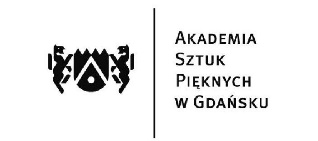 WNIOSEK O PRZYZNANIE ZAPOMOGI w roku akademickim 2020/2021Zwracam się z uprzejmą prośbą o przyznanie mi zapomogi z powodu: (zaznaczyć X wariant odpowiadający sytuacji studenta)urodzenia się dziecka studentazgonu członka rodziny studenta pozostającego we wspólnym gospodarstwie domowymrodzice/rodzeństwo/współmałżonek studenta/dziecko studentaciężkiej choroby studenta/rodzica/rodzeństwa/dziecka/współmałżonkaklęski żywiołowejnieszczęśliwego wypadku studentainnych zdarzeń życiowych, które powodują w znacznym stopniu pogorszenie się sytuacji życiowej studentaUzasadnienie: ……………………………………………………………………………………………………………………………………………………………………………………………….………………………………………………………………………………………………………………….………………………………………………………………………………………………………………….………………………………………………………………………………………………………………….………………………………………………………………………………………………………………….………………………………………………………………………………………………………………….………………………………………………………………………………………………………………….…………………………………….Do podania należy załączyć kserokopię dokumentów (oryginały do wglądu) potwierdzających powyżej opisane fakty, zdarzenia, sytuacje.Oświadczenia studentaZgodnie z art. 93 ust. 1 ustawy z dnia 20 lipca 2018 r. Prawo o szkolnictwie wyższym i nauce student kształcący się równocześnie na kilku kierunkach studiów może otrzymywać świadczenia, o których mowa w art. 86 ust. 1 pkt 1–4 i art. 359 ust. 1, tylko na jednym, wskazanym przez niego kierunku.Zgodnie z art. 93 ust. 2 ustawy z dnia 20 lipca 2018 r. Prawo o szkolnictwie wyższym i nauce świadczenia, o których mowa w art. 86 ust. 1 pkt 1–4 i art. 359 ust. 1:przysługują na studiach pierwszego stopnia, studiach drugiego stopnia i jednolitych studiach magisterskich, jednak nie dłużej niż przez okres 6 lat;nie przysługują studentowi posiadającemu tytuł zawodowy: magistra, magistra inżyniera albo równorzędny, licencjata, inżyniera albo równorzędny, jeżeli ponownie podejmuje studia pierwszego stopnia. Przepis ten stosuje się również do osób posiadających tytuły zawodowe uzyskane za granicąOkres 6 lat określa łączny okres (nieprzekraczający 6 lat kalendarzowych, tj. 72 miesięcy), w którym studentowi przysługuje możliwość ubiegania się o świadczenia dla studentów w ramach studiów (w tym także podczas urlopu od zajęć) – niezależnie od ich rodzaju i długości trwania. 6-letni okres przysługiwania świadczeń rozpoczyna się w momencie podjęcia studiów i nabycia praw studenta po raz pierwszy (na pierwszym kierunku studiów), co następuje z chwilą złożenia ślubowania.Do 6 letniego okresu przysługiwania świadczeń wliczane są także okresy studiowania sprzed wejścia w życie Ustawy.Ponadto oświadczam, że:zapoznałem/am się z obowiązującym Regulaminem świadczeń dla studentów Akademii Sztuk Pięknych w Gdańsku, zwanym dalej „Regulaminem”.jestem świadomy(-a) odpowiedzialności dyscyplinarnej, cywilnej i karnej (aż do wydalenia z uczelni włącznie) i konieczności zwrotu nieprawnie pobranej pomocy materialnej oświadczam, że wszystkie podane we wniosku i w załącznikach dane są zgodne ze stanem faktycznym.zostałem poinformowany, że: dane osobowe przetwarzane będą w celu rozpatrzenia wniosku o przyznanie świadczenia pomocy materialnej zgodnie z: ustawą z dnia 20 lipca 2018 r. Prawo o szkolnictwie wyższym i nauce, Regulaminem, Ustawą z dnia 29.08.1997 roku o Ochronie Danych Osobowych; t.j. z dnia 10.05.2018 r. Dz.U. 2019 poz. 1781podanie danych jest dobrowolne, jednak niezbędne do realizacji celu, do jakiego zostały zebrane i może skutkować brakiem możliwości rozpoznania wniosku.Zobowiązuję się niezwłocznie powiadomić Dział Kształcenia o zachodzących trwałych zmianach mających wpływ na prawo do zapomogi pod rygorem utraty świadczenia.………………………., dnia ……………………….	…………………………………(miejscowość)									(podpis studenta)Wypełnia pracownik Działu Kształcenia (DK) 1. Potwierdzam złożenie kompletnego wniosku:	 2. Potwierdzam złożenie niekompletnego wniosku:	 	 	 	 	 ……………………………… Data złożenia wniosku, Pieczęć i podpis pracownika przyjmującego wniosekwypełnia pracownik DK:	*Niewłaściwe skreślićNazwisko i imię: …………Tryb studiów:  …………Studia I/II stopnia, j.mgrdoktoranckieNr albumu: …………Kierunek: …Rok: …………Numer telefonu: …………Adres e-mail: …………Numer konta bankowego …………Numer konta bankowego …………PO WERYFIKACJI WNIOSEKU, KWALIFIKUJE SIĘ DO PRZYZNANIA ZAPOMOGI :* TAK / NIE DATA ROZPATRZENIA WNIOSKUPODPISPRACOWNIKA DKW WYSOKOŚCI: ……………………………… zł.